REPUBLIKA SLOVENIJA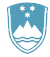 Ministrstvo za financeFINANČNA uprava Republike SlovenijeGeneralni finančni uradŠmartinska cesta 55, p.p. 631, 1001 Ljubljana	T: 01 478 38 00	F: 01 478 39 00 	E: gfu.fu@gov.si	www.fu.gov.siOdgovori in pojasnila na pogosta vprašanjaIdentifikacija dokumenta:Zgodovina dokumenta:VSEBINA1	Pomembna obvestila	32	Certifikati	43	Zahteva in Statusno sporočilo	54	Časovno obdobje	85	Registri	96	Popravki podatkov	107	Druga vprašanja	12Pomembna obvestilaPravila za zip datoteke: ZIP datoteka naj bo v navadnem .zip formatu, ne uporabljati MIME.ena ZIP datoteka vsebuje en XML.Pravilnost XML datoteke in veljavnost glede na shemo lahko preverite na priloženi povezavi:W3C XML Schema (XSD) Validation online (utilities-online.info)Pri imenih iger, ki vsebujejo znak &, je le-tega treba zapisati v obliki &#38; ali &amp;.Spremenjeno je bilo Posebno tehnično navodilo.Objavljena je nova verzija šifrantov (dodane so vodilne 0).Objavljen je validacijski modul za koncesionarje z navodili.CertifikatiVprašanjeKaterega tipa mora biti strežniški certifikat oz. s kakšno končnico?OdgovorPodpiramo strežniška potrdila oz. potrdila za avtentikacijo spletišč vseh spodaj navedenih izdajateljev. Pri nekaterih imamo dodatne zahteve glede polja imetnik:V nadaljevanju je potrebno strežniško potrdilo najprej prijaviti v eDavkih kot je navedeno na spletni povezavi:Priloga_k_Tehnicnemu_protokolu_-_Navodilo_za_registracijo_strezniskega_potrdila_v_sistemu_eDavki.pdf (gov.si).VprašanjePri prevzemu strežniškega certifikata SIGEN-CA smo prejeli certifikat v obliki .p12 z geslom.Pri registraciji certifikata v e-davke je bilo potrebno certifikat naložiti v obliki .cer. Zaradi tega smo prejeti certifikat instalirali in izvozili v obliki .cer ter ga uspešno naložili v e-davke.Je to pravilen postopek?OdgovorDa.Zahteva in Statusno sporočiloVprašanjeAli se ob uspešnem prenosu nove zahteve za pripravo podatkov v sistemu nadzornega organa zabeleži, da je bila zahteva uspešno prenesena? To nas zanima v zvezi s kontrolo, da se ene zahteve na prenaša večkrat.OdgovorBeleži se, da je na zahtevo nadzornega organa bil poslan odgovor – statusno sporočilo koncesionarja. Koncesionar dobi vrnjeno statusno sporočilo.VprašanjeKoncesionar ima NIS različnih proizvajalcev ( za IA in IM). Kako bomo ločili statusne pakete in pakete z zahtevo za kateri sistem so namenjeni?Kako bo razvidno, kateri NIS mora prevzeti novo zahtevo za pripravo podatkov?Kako bo v primeru, ko bosta dva NIS istočasno poslala podatke na Urad?V takšnem primeru se bosta za en igralni dan poslala dva ZIP paketa. ZIP paketa bosta v takšnem primeru vsebovala iste evidence z različnimi podatki. Ali lahko pride do kakšnih težav na vaši strani?OdgovorStatusni paketi v polju OriginalMessageRefID vsebujejo DocRefID ali oznako sporočila na katerega se nanašajo.V primeru, da se Zahteva nanaša na podatke za določeno IN:mora biti poleg oznake IN v zahtevi navedena tudi vrsta IN, da je IN enolično določena, iz te oznake je nato razvidno kateri NIS mora pripraviti odgovor (za VRSTA_IN = 1, pripravi odgovor NIS za IA, za VRSTA_IN = 2, 3 in 4 pripravi odgovor NIS za IM). V primeru, da se Zahteva nanaša na podatke določene tabele za zahtevano obdobje in VRSTA_IN v Zahtevi NI definirana:morata odgovor pripraviti oba NIS in združenega poslati v XML datoteki.Shema 1.1 vsebuje v tabeli ZAHTEVA polje TIP_NIS_NO_ID iz katerega je razvidno na kateri NIS se zahteva nanaša v kolikor polje izpolnjeno.V odgovoru na zahtevo po podatkih posreduje koncesionar samo en paket. Koncesionar/Proizvajalec NIS mora zagotoviti, da se v zgoraj navedenem primeru podatki iz obeh NIS združijo v en odgovor, ki mora imeti izpolnjeno polje ReqRefID v katerem je navedena vsebina polja DocRefID naše zahteve.VprašanjeEn zahtevek lahko vsebuje več »TABELA_NO_ID« (zahtevek za več tabel). Ali bodo tabele podane poimensko ali z ID-ji? Ali je lahko znotraj enega zahtevka podanih tudi več »IN_ID« in »VRSTA_IN«,…?OdgovorTabele bodo podane z ID-ji. Znotraj enega zahtevka je lahko podanih več »IN_ID« in samo ena »VRSTA_IN«.VprašanjePrejeli smo več vprašanj glede vsebine posameznih polj v entiteti ZAHTEVA. OdgovorZa posamezne vrste prirediteljev niso relevantna vsa polja, zato prilagamo entiteto ZAHTEVA razširjeno z oznakami katera polja pridejo v poštev za posamezno vrsto prireditelja.VprašanjeAli se bo lahko na zahtevo pošiljalo tudi register igralnih naprav za pretekle dneve oz. obdobja oz. ali se bo vedno samo zadnja veljavna verzija?OdgovorNa zahtevo se bo pošiljalo tudi register igralnih naprav za pretekle dneve oz. obdobja. VprašanjeZa TIP_SPOROCILA = NIS1 označuje pošiljanje podatkov na zahtevo. Ali se pri odgovoru na zahtevo uporablja TIP_SPOROCILA = NIS1, ali se uporabi na primer NIS4 ali NIS5? V tabeli 2.4 ZAHTEVA ni podatka za TIP_SPOROCILA.OdgovorPri odgovoru na zahtevo se uporabi NIS4 ali NIS5, odvisno od tega na kaj se nanaša zahteva. VprašanjeAli na zahtevo pošiljamo samo dnevnike ali tudi registre? Ali lahko ista zahteva vsebuje hkrati in dnevnike in registre?OdgovorIsta zahteva ne bo vsebovala dnevnikov in registrov hkrati.VprašanjeTorej moramo pošiljati statusno sporočilo NIS3 ? V dokumentaciji ne najdemo definicije statusnega sporočila (NIS3), ki naj ga koncesionar pošilja nadzornemu organu. Sklepam, da je struktura enaka kot ko nadzorni organ pošilja koncesionarju. OdgovorTako je. Opis statusnega sporočila je v Tehničnem navodilu NIS na strani 2. Pošljete podatke iz entitet POSILJATELJ in Statusno_Sporocilo.Časovno obdobjeVprašanjeKakšno je/bo najdaljše obdobje za pripravo podatkov v zahtevku?OdgovorNajdaljše obdobje za pripravo podatkov je 1 ura, kot je navedeno v Pravilniku o NIS.VprašanjeAli je obdobje v zahtevku vedno podano z urami v obsegu celotnega igralnega dne/dni oz. ali je lahko obdobje tudi znotraj igralnega dne?OdgovorObdobje je lahko tudi znotraj igralnega dne.VprašanjeKaj narediti, če se podatkov ne uspe poslati v dveh urah po zaključku igralnega dneva oz. eno uro po prejemu zahtevka (izpad sistema FURS-a, izpad mreže/linije,…)?OdgovorV primeru, ko je problem na strani FURS koncesionar poskuša s pošiljanjem ponovno čez eno uro in v primeru, da pošiljanje še vedno ni mogoče, nadaljuje s poskusom vsako naslednjo uro. Termini vzdrževalnih del na sistemih FURS so vnaprej objavljeni na spletnih straneh FURS.RegistriVprašanjeV kolikor se registri NIS večkrat dnevno spremenijo, ali se pošilja samo zadnje stanje po prehodu igralnega dneva?OdgovorNavodilo za vodenje podatkov v šifrantih je v spodnjem dokumentu:VprašanjeNa primer: registra IGRALNA_NAPRAVA in PROGRESIVA imata polji VELJA_OD in VELJA_DO. Ali se mora za nazaj pošiljati tudi zgodovinske podatke oz. ali se vedno pošilja aktualne podatke? Vezano na primer – v NIS ima register več polj kot se jih pošilja nadzornemu organu. Ali se podatek VELJA_OD posodablja za vse spremembe registra ali samo za spremembe med naborom podatkov, ki jih pošiljamo k nadzornemu organu?OdgovorZgodovinske podatke se pošilja na zahtevo, dnevno se pošilja aktualne podatke. Podatek VELJA_OD se posodablja samo za spremembe med naborom podatkov, ki jih pošiljate nadzornemu organu.VprašanjeRegister IGRALNA_NAPRAVA, polje IN_ID je opisano kot »Enolična interna oznaka igralne naprave v NIS sistemu«. Imamo pomislek, ker se IN_ID podvaja v različnih NIS sistemih in za različne lokacije, ne vemo pa kako naj to posredujemo v e-davke. OdgovorIz naslova XML in iz entitete POSILJATELJ je iz polj PRIREDITELJ_NO_ID in KONCESIJA_NO_ID razvidno za katero igralnico sporočate podatke. Iz polja VRSTA_IN je v posameznih entitetah znotraj XML razvidno v kateri NIS spadajo: VRSTA_IN je 1 = IA  za NIS IA,VRSTA_IN je 2 = IM, 3 = turnir, 4 = bingo  za NIS IM,VRSTA_IN je 5 = splet  za spletni igralniški sistem.Popravki podatkovVprašanjeNajveč koliko za nazaj lahko popravljamo že poslane podatke?OdgovorZa koliko za nazaj se lahko popravljajo že poslani podatki je navedeno v Pravilniku o NIS. VprašanjeV primeru dnevnika STEVEC_PRESKOK se lahko zgodi, da uporabniki danes (22.11.2021) vnesejo preskok števca za en teden nazaj (15.11.2021 - za dan, ko so podatki bili že poslani).OdgovorKoncesionar mora dnevno ob zaključku igralnega dne spremljati dogajanje na IA, tako da zamik ne sme biti tako dolg.  VprašanjeAli moramo ta nov zapis preskoka števca poslati z današnjim datumom in obračunskim dnem (22.11.2021) ali z datumom in obračunskim dnem (15.11.2021)?OdgovorV kolikor do takega primera vseeno pride, pošljete zapis preskoka z datumom 22. 11. 2021 in uro kreiranja zapisa v polju DATUM, v polje OBRDAN pa vnesete obračunski dan v katerem se je preskok dejansko zgodil – v konkretnem primeru 15. 11. 2021.VprašanjeV primeru, če moramo takšen zapis poslati za dan 15.11.2021, ali moramo najprej za 15.11.2021 narediti stornacijo pošiljanja in nato poslati vse podatke ponovno? OdgovorNe.VprašanjeAli za tisti dan samo še enkrat z novim DOCREFID pošljemo celotno vsebino za evidenco STEVEC_PRESKOK. OdgovorNe. Imamo 2 vrsti popravkov:na nivoju zapisa: popravljanje podatkov z novimi zapisi - v primeru, ko popravljate zapis/transakcijo (npr. v tabeli DOGODEK_PROMET s polji STARA_ZAPST in POPRAVEK),na nivoju paketa: storno paketa in pošiljanje novega (v posebnem navodilu pod točko 5.2) - v primeru napačno poslanega paketa (npr. za napačno obdobje) ali dopolnitev paketa (v posebnem navodilu pod točko 5.3. DOPOLNITEV) – v primeru, ko ste že poslali paket, ki ga želite dopolniti (npr. z manjkajočim elementom). Konkreten primer spada v 1. vrsto, kar pomeni, da skladno z dikcijo druge alinee 4. točke 5. člena Pravilnika NIS pošljete 'popravljen' zapis hkrati s podatki obračunskega dne, v katerem so bili vneseni, v navedenem primeru s podatki obračunskega dne 22. 11. 2021.VprašanjeV tem primeru ne gre za popravek že poslanega zapisa, ampak za nov zapis, zato je polje stara_zapst prazno? OdgovorNe. V polje STARA_ZAPST vpišete zaporedno številko zapisa pri katerem ste v tabeli STEVEC_URNI opazili preskok števca, v polje VREDNOST_STARA vpišete vrednost števca pred preskokom, kot je navedena pri zapisu, katerega številko ste navedli v polju STARA_ZAPST, v polje VREDNOST_NOVA pa stanje števca po preskoku.Druga vprašanjaVprašanjeBo omogočeno ročno nalaganje XML-ja za pretekli igralni dan na eDavke (v primeru izpada sistema)? OdgovorOddajanje paketa bo možno s ponovnim klicem storitev.VprašanjeGlede na to, da imajo registri pri pošiljanju TIP_SPOROCILA = NIS4 in dnevniki TIP_SPOROCILA = NIS5, ali gre potem pri dnevnem pošiljanju registrov in dnevnikov v bistvu za dve različni pošiljanji z različnim DOCREFID? Ali se pripravita dva različna paketa v enem dnevu?OdgovorTako je.VprašanjeNekatera polja so obvezna v »tehnicno_navodilo_nis.docx« in niso obvezna v »shema_nis_sis.xsd«. Katero pravilo potem velja? OdgovorVelja tisto pravilo, v katerem je določena obveznost. Shema sicer res določa obveznost polj, a so nekatera polja striktneje določena v poslovnih pravilih - validacijah. VprašanjeAli so v XML datoteki vsi podatki obvezni ?OdgovorV XML datoteki so obvezni naslednji podatki:- tisti, ki so obvezni po shemi,- tisti, ki so obvezni v validacijskih pravilih (opisanih v tehničnem navodilu in Pravilniku NIS).VprašanjeKako bo FURS sporočal popravke oz. dopolnitve Šifrantov nadzornega organa koncesionarju?OdgovorŠifranti nadzornega organa bodo v kratkem dostopni koncesionarjem na eDavkih kjer bo omogočen tudi izvoz le-teh. VprašanjeKatere so možne vsebine polja StatusObdelave (G2GOBD000, …) v odgovoru na povpraševanje po čakajočih sporočilih?OdgovorTo je razvidno iz XSD sheme za odgovor storitve.G2GOBD000 - Obdelava uspešno končana.G2GOBD001 - Napaka pri obdelavi.VprašanjeREQREFID – uporaba ? Ali moramo pri odgovoru na zahtevo izpolniti to polje z ID-jem zahteve?OdgovorTako je. V polje REQREFID vpišete ID zahteve.VprašanjeKONCESIJA_NO_ID je enkrat navedena kot dvomestna, drugič pa štirimestna oznaka. Na primer 00S1, oziroma, S1.OdgovorŠtirimestna oznaka koncesije oz. poročevalca se vpisuje samo v identifikatorje paketa, XML sporočila…Vsebina polja KONCESIJA_NO_ID mora biti vedno dvomestna I1, I2, S1, S2…VprašanjeDOCREFID v statusnem sporočilu ni sestavljen po pravilu določenem v Posebnem navodilu  točka 4.Poimenovanje  4.1 Poimenovanje elementov sporočila.OdgovorV našem statusnem sporočilu polje OriginalMessageRefID vsebuje podatke iz polja DocRefID originalnega sporočila, ki ste nam ga poslali. Ker pošiljate veliko XML sporočil, ki niso veljavna in le-teh ne moremo odpreti, kar posledično pomeni, da ne moremo prebrati polja DocRefID originalnega sporočila na podlagi katerega se kreira statusno sporočilo, smo dodali pravilo, da se v takem primeru kreira statusno poročilo na podlagi poimenovanja XML datoteke, saj v nasprotnem primeru našega statusnega poročila niste/ne bi prejeli. To je razlog, da so v našem statusnem sporočilu v polju OriginalMessageRefID oznake različnih oblik:DocRefID vašega sporočila v primeru, ko pošljete XML, ki ga lahko preberemo in identifikator vašega sporočila v primerih, ko vašega XML ne moremo odpreti/prebrati.Pri pregledu Posebnega tehničnega navodila smo opazili, da je pri točki 4.1 izpadla vrstica:Oznaka sporočila            1             Številka (0-9),ki smo jo dodali. Svoja statusna poročila kreirajte skladno z navodili v Posebnem tehničnem navodilu in Tehničnem navodilu NIS.VprašanjeZanima nas kako pošiljati zapise iz prometne tabele LISTIC ob spremembi statusa lističa. Lističu se statusi spreminjajo (STATUS, MESTO_PORABE, STORNO,…) in s tem tudi dopolnjujejo posamezna polja (veljave, porabljen, preklican,…) .Zanima nas ali za vsako spremembo statusa naredimo nov zapis oz, če spremembe statusov beležimo v en zapis?Ali v primeru, ko je listič izdan in vnovčen v istem igralnem dnevu, pošljemo en ali dva zapisa?Kaj v primeru, ko je listič izdan danes, vnovčen pa naslednji dan ali kdaj kasneje znotraj roka veljavnosti?OdgovorSpremembe statusov lističev beležite v en zapis, ki pa ga morate po vsaki spremembi ponovno poslati na FURS.V tem primeru pošljete en zapis, saj le-ta že vsebuje podatke o vnovčitvi.  V tem primeru pošljete podatke o lističu dvakrat. Najprej po izdaji lističa in nato ponovno po vnovčitvi.VprašanjeKaj pomeni oznaka vrste prirediteljev/koncesionarjev?OdgovorŠifre vrste prirediteljev so navedene v spodnji tabeli.ProjektNIS prenova Naslov dokumentaOdgovori in pojasnila na pogosta vprašanja Datum izdelave1. 12. 2021AvtorFURS DatumOpis sprememb3. 12. 2021Verzija 127. 12. 2021Verzija 28. 1. 2024Verzija 3IzdajateljZahteve glede polja Imetnik (angl. Subject)Druge zahteveOznakaSIGEN-CA--C=SI, O=Republika Slovenija, OID.2.5.4.97=VATSI-17659957, CN=SIGEN-CA G2HalcomPolje OU je enako »server certificates« ali »web certificates«-C=SI, O=Halcom d.d., OID.2.5.4.97=VATSI-43353126, CN=Halcom CA web 1SIGOV-CA--C=SI, O=Republika Slovenija, OID.2.5.4.97=VATSI-17659957, CN=SIGOV-CAPOŠTArCAHkrati vsebuje niza "legal entity" in "information systems" ali vsebuje niz "Servers"-C=SI, O=POSTA, OU=POSTArCAPOŠTArCA G2-Identifikacijska oznaka (OID = 2.5.29.32) mora imeti eno izmed vrednosti:1.3.6.1.4.1.15284.1.5.2.1.2.1 in qcp-web (0.4.0.194112.1.4)1.3.6.1.4.1.15284.1.2.1.1.2C=SI, O=POSTA SLOVENIJE d.o.o., OID.2.5.4.97=VATSI-25028022, CN=POSTArCA G2NLBVsebuje niz "Strezniki"-C=SI, O=NLB d.d., OID.2.5.4.97=VATSI-91132550, CN=ACNLB SubCARekonoC = SI, O = Rekono d.o.o., OID = VATSI-60762802, CN = RekonoSign RSA QC CA1ElementPodatkovni tipOpisObveznostPosebne igre na srečo v igralnicah in igralnih salonihPosebne igre na srečo – SIS (splet)Klasične igre na srečoIGRA_NO_IDSTRINGOznaka igreXXPODIGRA_NO_IDSTRINGOznaka podigreXVRSTA_PODATKA_NO_IDSTRINGOznaka vrste podatkovXDATUM_ODDATETIMEDatum in čas začetka obdobja zahtevanih podatkovObvezenXXXDATUM_DODATETIMEDatum in čas zaključka obdobja zahtevanih podatkov. Prazno pomeni, do trenutka izdelave XMLXXXTABELA_NO_IDSTRINGTabele za prenosXXXIGRALEC_IDSTRINGOsebna identifikacijska št. igralcaXXZNESEK_PRIIGRANIDECIMALZnesek, ki ga je igralec priigralXXIN_IDSTRINGEnolična interna oznaka igralne naprave v NIS/
Enolična interna oznaka spletne igre v SIS XXVRSTA_ININTEGER1 = IA, 2 = IM, 3 = turnir, 4 = bingo, 5 = splet, 9 = drugoXXDOGODEK_NO_IDSTRINGEnolična oznaka dogodka, ki jo določi in objavi nadzorni organXXTIP_NIS_NO_IDSTRINGVrsta NIS pri koncesionarjuŠifrant: vrste prirediteljev/koncesionarjevVrsta prireditelja/ koncesionarjaOpisA1PRIREDITELJ, KI TRAJNO PRIREJA KLASIČNE IGRE NA SREČOA2PRIREDITELJ OBČASNIH KLASIČNIH IGER NA SREČO Z DOVOLJENJEM MFA3PRIREDITELJ OBČASNIH KLASIČNIH IGER NA SREČO BREZ DOVOLJENJA MF (20. ČLEN ZIS)B1PRIREDITELJ POSEBNIH IGER NA SREČO V IGRALNICIB12PRIREDITELJ POSEBNIH IGER NA SREČO V IGRALNICI IN IGRALNIH SALONIHB2PRIREDITELJ POSEBNIH IGER NA SREČO V IGRALNIH SALONIH